كلية العلوم الاقتصادية و التجارية و علوم التسيير                                      السداسي الثالثقسم العلوم التجارية-السنة الثانيــــة ليسانس			المقياس : إعلام آلــي 2عملتطبيقي2 (خواصالحقول)Propriétés des champsفي المجلد الخاص بك انشيء قاعدة بيانات جديدة تحت اسمTP02انشيءالجدولT Candidats بادخال الحقول مع تحديد نوع البيانات وتحديد المفتاح الاساسي.ثم قم بظبط الخصائص المذكورة في الأسفل حسب نوع البيانات.أضف  قناع ادخال او(un masque de saisie )  للحقل N°candidatواعرض قيمة افتراضية '0'  في نفس الحقل.اللقب معروض آليا  ' affiché automatiquement en majuscule'   وعرض الحقل يساوي 50 اول حرف في الاسم معروض آليا ' affiché automatiquement  en majuscule'   باقي الحروف  احرف صغيرة. 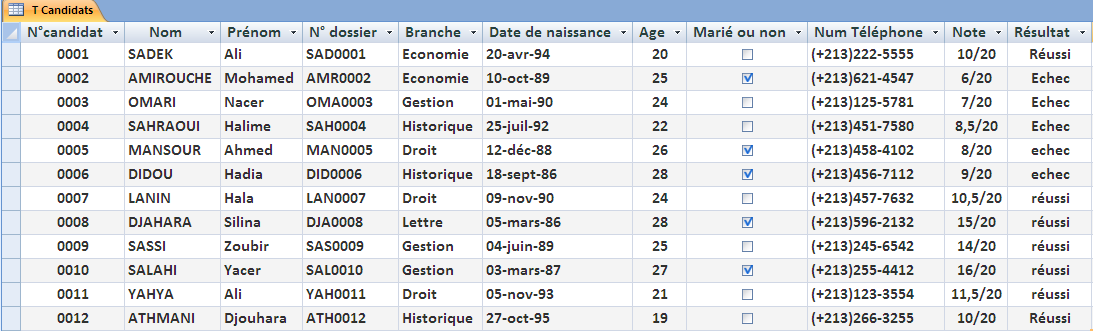 الحقلN°dossierمكون بالشكل الآتي : الثلاث احرف الاولى  احرف كبيرة متبوعة بالاربع ارقام  الخاصة N°condidatفي ورقة العمل اسم الحقل   N°dossierيعوضب CodeCondidatالادخال في الحقلBranche    اجباري.الحقول التي تعرض التواريخ  يجب أن تأخذ الشكل (Date, réduit)عرض الحقلAge عبارة عن عدد صحيح.اعمار المترشحين  محصورة في المجال  [37,18]طبق خاصية  valide sواضف رسالة في هذا الإطار.رقم الهاتف مدخل بقناع ادخال  masque de saisie ' ' يعرض أليا رمز البلد ( 213+).طبق خاصية قائمة خيارات « l’assistant liste de choix » للحقل Résultatوقم بإدخال  Réussiإذا كانت علامة المترشح اكبر اوتساوي 10 وادخل  Echec في الحالة العكسيةفي السجل رقم 3 عدل العلامة من القيمة 9/20  إلى 9.5/20اعد تسمية الجدول T Condidat   ليصبح Tab Condidatالحرفالتفسير0يجب على المستخدم إدخال رقم (0 إلى 9).9يمكن للمستخدم إدخال رقم (0 إلى 9).#يمكن للمستخدم إدخال رقم أو مسافة أو عامل إضافة أو طرح. إذا تم تخطيها، يدخل Access مسافة فارغة.Lيجب على المستخدم إدخال حرف.?يمكن للمستخدم إدخال حرف.Aيجب على المستخدم إدخال حرف أو رقم.aيمكن للمستخدم إدخال حرف أو رقم.&يجب على المستخدم إدخال سواء حرف أو مسافة.Cيمكن للمستخدم إدخال الأحرف أو المسافات.. , : ; - /العناصر النائبة للعشرات والآلاف، وفواصل التاريخ والوقت. يتوقف الحرف الذي تحدده على إعدادات Microsoft Windows الإقليمية.> تحويل كافة الأحرف التي تلي هذا الحرف إلى أحرف كبيرة.> تحويل كافة الأحرف التي تلي هذا الحرف إلى أحرف صغيرة.!تعبئة قناع الإدخال من اليسار إلى اليمين بدلاً من تعبئته من اليمين إلى اليسار.\سيتم عرض الأحرف التي تلي هذا الحرف مباشرة كما هي.""سيتم عرض الأحرف المضمّنة بين علامات اقتباس مزدوجة كما هي.